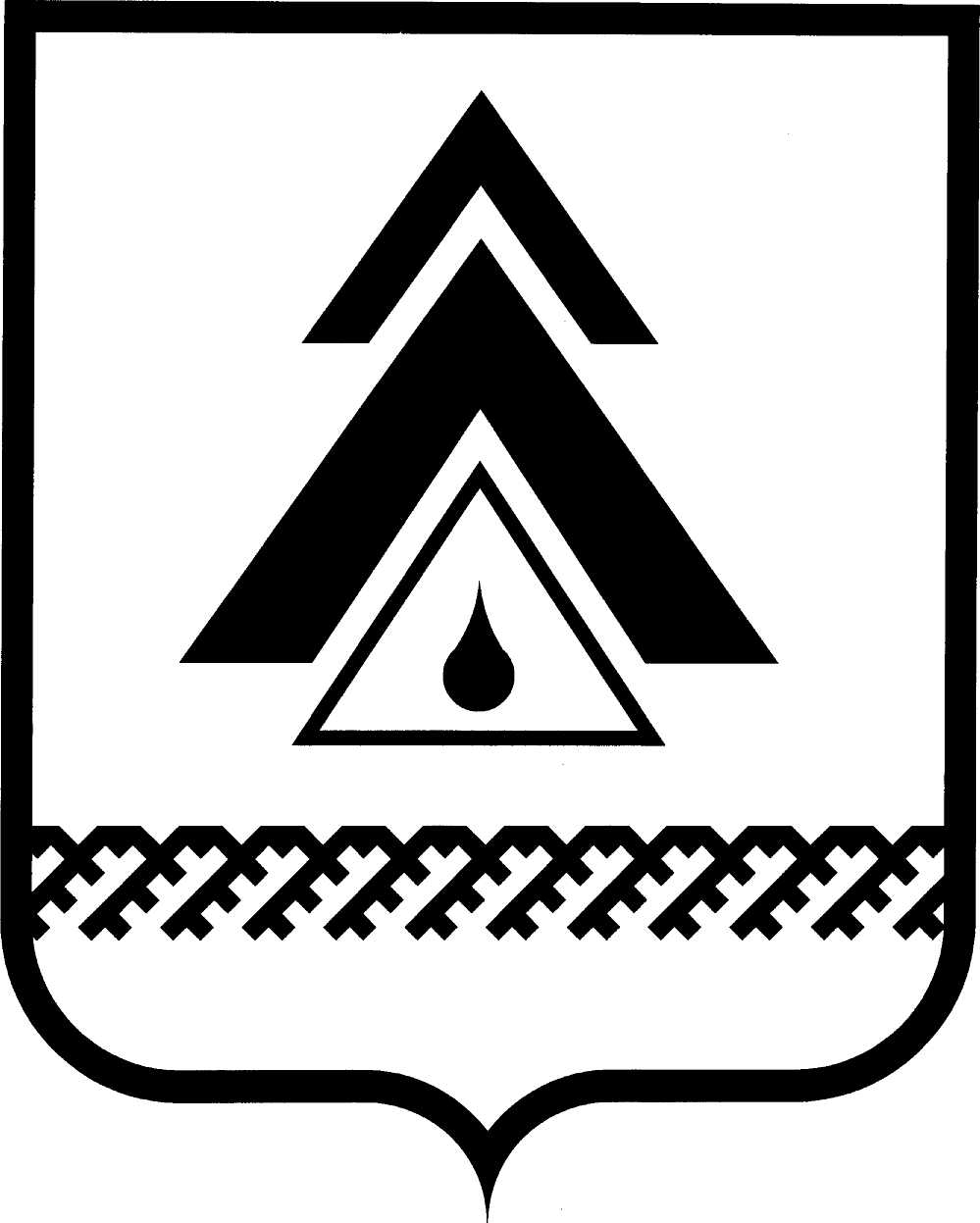 ДУМА НИЖНЕВАРТОВСКОГО РАЙОНАХанты-Мансийского автономного округа - ЮгрыРЕШЕНИЕ О внесении изменений в приложение к решению Думы района от 31.03.2006 № 9 «Об утверждении Порядка организации и проведения публичных слушаний по проектам решений Думы района о бюджете района на очередной финансовый год и плановый период и  его исполнении за год»Во исполнение  статьи 28 Федерального закона от 06.10.2003 № 131-ФЗ «Об общих принципах организации местного самоуправления в Российской Федерации», статьей 13 Устава районаДума районаРЕШИЛА:1. Внести в приложение к решению Думы района от 31.03.2006 № 9 «Об утверждении Порядка организации и проведения публичных слушаний по проектам решений Думы района о бюджете района на очередной финансовый год и плановый период и его исполнении за год» следующие изменения:1.1. Пункт 4.3 изложить в следующей редакции:«4.3. Состав организационного комитета по подготовке и проведению публичных слушаний по проектам решений Думы района о бюджете района на очередной финансовый год и  плановый период и его исполнении за год утверждается решением Думы района о назначении публичных слушаний.».1.2. Пункт 4.4 исключить.1.3. Пункт 4.5 дополнить подпунктом 4.5.9:«4.5.9. Организационный комитет осуществляет прием и учет предложений от жителей Нижневартовского района о бюджете района на очередной финансовый год и плановый период и его исполнении за год, с последующей передачей в структурные подразделения администрации района в сферу компетенции которых входит вынесенный на обсуждение вопрос. Поступившие предложения учитываются при доработке проектов нормативных правовых актов, вынесенных на обсуждение.». 1.4. Пункты 4.5 – 4.7 считать пунктами 4.4 - 4.6 соответственно.2. Решение опубликовать в районной газете «Новости Приобья».3. Решение вступает в силу после его официального опубликования.4. Контроль за выполнением решения возложить на постоянную комиссию по бюджету, налогам, финансам и социально-экономическим вопросам Думы района (Н.А. Шляхтина).Глава района								            А.П. Пащенко                                                     от 20.11.2014г. Нижневартовск                                                             № 580         